Об установлении квалификационных требований для замещения должностей муниципальной службы в Администрации сельского поселения Разинский сельсовет муниципального района Федоровский район Республики БашкортостанУстановить следующие квалификационные требования для замещения должностей муниципальной службы к уровню профессионального образования, стажу муниципальной службы или стажу работы по специальности, направлению подготовки, знаниям и умениям, необходимым для исполнения должностных обязанностей.1) по высшим должностям муниципальной службы (5-я группа):высшее образование не ниже уровня специалиста, магистратуры;стаж государственной и (или) муниципальной службы или стаж работы по специальности, направлению подготовки не менее 4 лет;2) по главным должностям муниципальной службы (4-я группа):высшее образование не ниже уровня специалиста, магистратуры;стаж государственной и (или) муниципальной службы или стаж работы по специальности, направлению подготовки не менее 2 лет;3) по ведущим должностям муниципальной службы (3-я группа):высшее образование;без предъявления требований к стажу;4) по старшим должностям муниципальной службы (2-я группа):среднее профессиональное образование;без предъявления требований к стажу;5) по младшим должностям муниципальной службы (1-я группа):среднее профессиональное образование;без предъявления требований к стажу.Обнародовать настоящее решение в установленном Уставом сельского поселения Разинский сельсовет муниципального района Федоровский район Республики Башкортостан порядке, разместить на официальном сайте Администрации сельского поселения Разинский сельсовет муниципального района Федоровский район Республики Башкортостан в разделе «Совет».Контроль за исполнением данного решения возложить на постоянную комиссию по социально-гуманитарным вопросам.Глава сельского поселенияРазинский  сельсовет					Н.В. Канарова 03 апреля 2019 года№ 40/268БАШ?ОРТОСТАН РЕСПУБЛИКА№Ы ФЕДОРОВКА РАЙОНЫ МУНИЦИПАЛЬ РАЙОНЫНЫ* РАЗИН АУЫЛ СОВЕТЫ АУЫЛ БИЛ2М2№Е СОВЕТЫ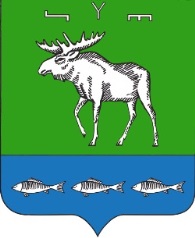 СОВЕТ СЕЛЬСКОГО ПОСЕЛЕНИЯ РАЗИНСКИЙ СЕЛЬСОВЕТ  МУНИЦИПАЛЬНОГО РАЙОНА ФЕДОРОВСКИЙ РАЙОН РЕСПУБЛИКИ БАШКОРТОСТАН?АРАР?АРАРРЕШЕНИЕ